Дидактическая игра «Соберем в корзинку овощи и фрукты»Корзинка изготовлена из фетра, овощи и фрукты на липучках.Цель: Сформировать у детей представление об овощах и фруктах и умение различать их по цвету.Обогащать и развивать словарь и логическое мышление детей.Оборудование: две корзинки, предметные картинки овощей и фруктов. Ход игры: дети по очереди берут овощ или фрукт, называют, и кладут в соответствующую корзинку. Например, фрукты нужно собрать в одну корзину, а овощи во вторую корзину. Игра не только поможет развить словарь и логическое мышление, но и познакомит детей с различными плодами, растущими в саду и огороде.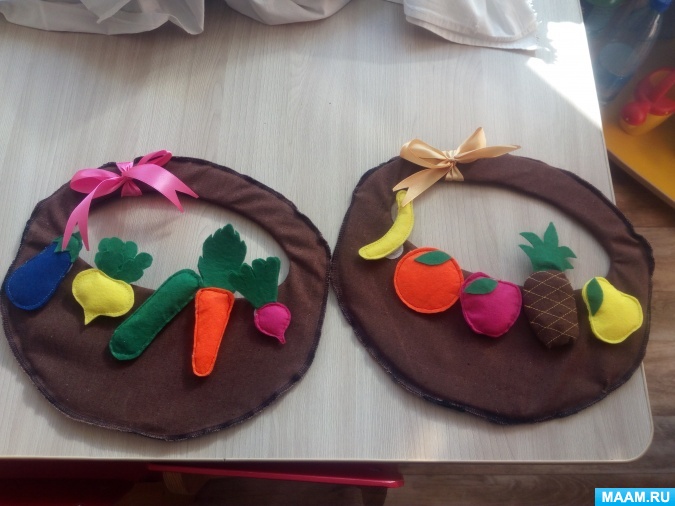 